КОМУНАЛЬНИЙ ЗАКЛАД «САХНОВЩИНСЬКИЙ НАВЧАЛЬНО-РЕАБІЛІТАЦІЙНИЙ ЦЕНТР» ХАРКІВСЬКОЇ ОБЛАСНОЇ РАДИ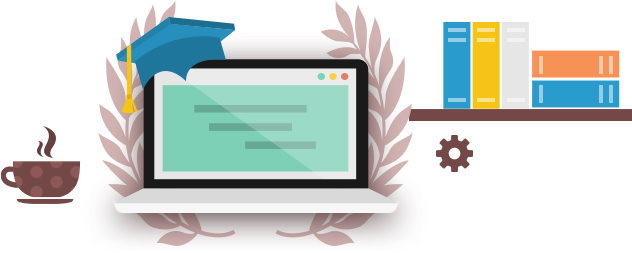 Проєкт «ДО ЗНАНЬ ЧЕРЕЗ ОНЛАЙН»(дистанційне навчання  для дітей з інтелектуальними порушеннями )ЗМІСТ1. ОБҐРУНТУВАННЯ АКТУАЛЬНОСТІ ПРОЄКТУ2. АКТУАЛЬНІСТЬ ОБРАНОЇ ТЕМИ3. ЦІЛІ І ЗАВДАННЯ 4. ОЧІКУВАНІ РЕЗУЛЬТАТИ5. ЕТАПИ ТА ТЕРМІНИ РЕАЛІЗАЦІЇ ПРОЄКТУ6. ПЛАН ОСНОВНИХ ЗАХОДІВ ПРОЄКТУ7. РЕЗУЛЬТАТИ РЕАЛІЗАЦІЇ ПРОЄКТУНедостатньо тільки отримати знання; їх треба застосувати. Недостатньо тільки бажати; треба діятиЙоганн Вольфганг фон ГетеОБҐРУНТУВАННЯ АКТУАЛЬНОСТІ ПРОЄКТУНезалежно від форми здобуття освіти залучення дітей з особливими освітніми потребами до будь-якого освітнього процесу передбачає педагогічний супровід, оскільки якими б не були потенційні можливості розвитку дитини, у неї завжди залишаються специфічні труднощі в процесі навчання і соціалізації, зумовлені порушеннями розвитку. Під час дистанційного навчання система підтримки дітей з особливими потребами повинна бути підкріплена поширенням електронних освітніх ресурсів, розвитком дистанційних технологій освіти з використанням різних сервісів мережі інтернет.Зміни в сучасному суспільстві (епідемія COVID-19, повномасштабне вторгнення РФ на територію України), пов'язані з науково-технічним прогресом, інформатизацією багатьох сфер людської діяльності спонукають до реформування системи освіти в цілому. Інформатизація освіти – це не тільки наповнення установ відповідними освітніми ресурсами. Розвиток системи освіти в цьому напрямку має здійснюватися через комплекс проєктів і заходів, пов'язаних з управлінням в системі освіти, з організацією освітнього процесу та забезпеченням можливостей рівного діалогу його учасників. Один з таких проєктів - дистанційне навчання дітей з особливими освітніми проблемами.Головною метою інформатизації освіти є надання учасникам освітнього процесу нових можливостей для реалізації прав на вибір джерел, умов і форм освіти в спеціально створюваному для цього середовищі. Дистанційна освіта багато в чому сприяє вирішенню цих завдань. Саме вона передбачає організацію освітнього процесу на базі телекомунікаційних та інформаційних технологій, засобів інтернет. При цьому стратегічна мета такого навчання - забезпечення учням право одержання будь-якого рівня освіти за місцем свого проживання. Засобом досягнення такої мети повинні бути науково обґрунтовані організаційні форми, що мають дистанційний характер. Даний проєкт дистанційного навчання дітей з особливими освітніми потребами дозволить досягти загальних цільових напрямків концепції розвитку освіти і запропонує низку заходів практичної освітньої діяльності для їх досягнення.Дистанційне навчання – це нова форма освіти, заснована на використанні в процесі навчання персональних комп'ютерів і комп'ютерних мереж. Навчання через Інтернет значно розширює освітні можливості, особливо тих дітей, які проживають у сільській місцевості. Школа з використанням дистанційного навчання стане прекрасною можливістю для отримання всебічно якісної освіти.Дистанційне навчання сприяє: • активізації ролі учня у власній освіті (у виборі домінантних напрямів, форм і темпів навчання в різних освітніх областях); • збільшення обсягу доступних освітніх масивів, культурно-історичних і наукових досягнень людства; • отримання можливості спілкування учня з педагогами-професіоналами, з однолітками, незалежно від їх територіальної прихильності. Дистанційне навчання – це комплекс освітніх послуг, наданих за допомогою спеціалізованого інформаційно-освітнього середовища на будь-якій відстані від центрів освіти. Для школярів – це прекрасна можливість не тільки отримати знання, але й удосконалювати навички інформаційно-комунікативної культури.АКТУАЛЬНІСТЬПріоритетом сучасності є розвиток здібностей кожного учня, виховання порядної та патріотичної людини, соціалізованої особистості, готової до життя у високотехнологічному, конкурентному світі. Шкільне навчання повинне бути побудоване так, щоб випускники могли самостійно ставити і досягати життєвих цілей, вміло реагувати на різні життєві ситуації. В умовах воєнного стану виходом зі сформованої ситуації може стати дистанційне навчання. Необхідність такого виду освіти пов'язана з потребами нового інформаційного суспільства, його технічними і технологічними можливостями - це одна з можливостей розширити освітній простір для дітей, можливість отримання будь-якого рівня освіти за місцем свого проживання.Сучасна освіта розвивається стрімко: широкий спектр навчальних програм, модернізація змісту, впровадження нових педагогічних технологій, інформатизація і комп'ютеризація та багато іншого. Комп'ютерні технології, інтегровані з педагогічною системою організації освітньої діяльності дозволяють істотно збільшити освітні можливості здобувачів освіти, здійснити вибір і реалізацію індивідуальної траєкторії у відкритому освітньому просторі.Актуальність даного проєкту в наступному: полегшити вивчення учнями предметів шкільної програми. Для надання учням такої можливості значну допомогу можуть надати дистанційний супровід педагогів-предметників; сприяти адаптації та соціалізації дітей з особливими освітніми потребами до навчання в умовах воєнного стану; можливість учням індивідуально ліквідувати прогалини в знаннях; організація якісного психологічного та корекційного супроводу.МЕТА ТА ЗАВДАННЯМета проєкту: створення та реалізація моделі дистанційного супроводу, розвитку, підтримки дітей з особливими освітніми проблемами в Центрі.Завдання проєкту:- посилення активної ролі учня у власній освіті: в постановці освітніх цілей, виборі форм і темпів навчання в різних освітніх галузях;- збільшення обсягу доступних освітніх масивів, культурно-історичних досягнень людства, доступ до світових культурних і наукових надбань;- отримання можливості спілкування учнів з педагогами, з однолітками-однодумцями, консультування незалежно від їх територіальної належності;- більш комфортні, порівняно з традиційними, умови для індивідуального самовираження, можливість демонстрації учнями продуктів своєї освітньої діяльності для всіх бажаючих, широкі можливості оцінки творчих досягнень дітей;- можливість спілкування з великою кількістю однолітків, що проживають у різних населених пунктах, різних куточках країни та світу за допомогою участі в дистанційних конкурсах та проєктах.ОЧІКУВАНІ РЕЗУЛЬТАТИДля учнів:- забезпечення рівного доступу до якісної освіти;- можливість безперервної корекційної підтримки;- підвищення рівня пізнавальної мотивації;- задоволеність якістю освітніх послуг;Для батьків:- емоційно-психологічна задоволеність якістю наданих послуг;- економія грошових коштів.Для Центру:- підвищення рівня якості знань і ступеня навченості учнів;- вдосконалення методик викладання різних предметів в умовах дистанційного навчання;- участь у конференціях, вебінарах, конкурсах тощо;- підвищення престижу Центру.ЕТАПИ І ТЕРМІНИ РЕАЛІЗАЦІЇ ПРОЄКТУРеалізацію проекту передбачається здійснити протягом 2023-2024 навчального року у чотири етапи:I етап – підготовчий(ВЕРЕСЕНЬ 2023 року)На даному етапі передбачається формувати відповідні цілі і завдання проєкту, організаційні умови, науково-теоретичні та методологічні основи моделі дистанційного супроводу, підтримки, розвитку дітей з особливими освітніми потребами.Основними методами і формами роботи Центру на даному етапі проєкту є соціологічні опитування, анкетування, діагностика, педагогічна рефлексія.II етап – діагностувальний(ЖОВТЕНЬ 2023 року) На другому етапі передбачається спроєктувати і змоделювати логопедичну допомогу дітям з особливими освітніми потребами: визначити напрями і форми дистанційного супроводу, підтримки, розвитку дітей з особливими освітніми потребами вчителем-логопедом. Загалом логопедичний вплив (навчання, виховання, корекція, адаптація,  профілактика мовленнєвих порушень) здійснюється протягом всього дистанційного навчання. III етап – практико-орієнтований(ЛИСТОПАД 2023 року - КВІТЕНЬ 2024 року)На цьому етапі передбачається реалізація моделі дистанційного супроводу,  підтримки, розвитку дітей з особливими освітніми потребами. Система заходів проєкту спрямована на апробацію та впровадження в педагогічну практику Центру нових форм дистанційного супроводу дітей з ООП. Суттєва роль у цій частині проєкту відводиться створенню системи розвитку креативності, особистісного зростання, супроводу учнів, організації тьюторства.IV етап – аналітико-узагальнюючий, заключний (ТРАВЕНЬ 2024 року).Результативність роботи з підтримки, розвитку дітей з особливими освітніми потребами залежить від отримання оперативної інформації про хід виконання проєкту, аналізу проміжних результатів роботи.На даному етапі будуть проаналізовані підсумки реалізації проєкту: порівнюються фактичні (реальні) і прогнозовані (бажані) результати, виявлено невирішені проблеми, встановлені досягнення, проводиться оцінка результатів діяльності учнів. Об'єктивна оцінка рівня досягнень учнів призначена для: -отримання об'єктивної інформації про досягнуті учнями результати навчальної діяльності і ступеня їх відповідності вимогам освітніх стандартів;-встановлення причин підвищення чи зниження рівня досягнень учнів з метою подальшої корекції освітнього процесу дітей з особливими освітніми потребами. ПЛАН ОСНОВНИХ ЗАХОДІВ ПРОЄКТУПРОГНОЗОВАНІ РЕЗУЛЬТАТИ РЕАЛІЗАЦІЇ ПРОЄКТУРезультати реалізації проєкту будуть сприяти:особистісному зростанню учнів (формування ціннісних орієнтацій, заявлених в проєкті, зростання освітньої мотивації, здатності до побудови життєвої освітньої стратегії);освітнім досягненням учнів (здібності до вибору, вміння організовувати освітню діяльність, вмінню працювати в команді, інформаційної, дослідницької і проєктної компетентності, зростанню особистих досягнень);зростання професійно-педагогічного потенціалу колективу Центру (зростання інноваційного потенціалу, оволодіння новими педагогічними технологіями, насамперед технологією дистанційного навчання);оптимізації використання ресурсів (підвищення коефіцієнта продуктивного використання приміщень і техніки, підвищення доступності освіти для дітей за рахунок варіативності форматів);вдосконалення науково-методичного супроводу.№ п/пНапрямкиЗаходи, формиТерміниВідповідальніI етап – підготовчий (вересень 2023) – комплекс заходів передбачає проведення аналітичної роботи по створенню умов та організації дистанційного навчання здобувачів освіти з інтелектуальними порушеннями. Аналіз форм та методів роботи.I етап – підготовчий (вересень 2023) – комплекс заходів передбачає проведення аналітичної роботи по створенню умов та організації дистанційного навчання здобувачів освіти з інтелектуальними порушеннями. Аналіз форм та методів роботи.I етап – підготовчий (вересень 2023) – комплекс заходів передбачає проведення аналітичної роботи по створенню умов та організації дистанційного навчання здобувачів освіти з інтелектуальними порушеннями. Аналіз форм та методів роботи.I етап – підготовчий (вересень 2023) – комплекс заходів передбачає проведення аналітичної роботи по створенню умов та організації дистанційного навчання здобувачів освіти з інтелектуальними порушеннями. Аналіз форм та методів роботи.I етап – підготовчий (вересень 2023) – комплекс заходів передбачає проведення аналітичної роботи по створенню умов та організації дистанційного навчання здобувачів освіти з інтелектуальними порушеннями. Аналіз форм та методів роботи.1Створення комплексу діагностичних процедур і методів, спрямованих на реалізацію завдань проєкту.-Внесення коректив у сформований банк даних про дітей.-Визначення критеріїв та показників ефективності процесу супроводу розвитку дітей з інтелектуальними порушеннями в Центрі. -Моніторинг супроводу дитини в Центрі.-Створення механізму медико-психологічного обстеження дітей в закладі.-Створення індивідуальної освітньої траєкторії учнів.Вересень 2023Голови методичних кафедр, практичний психолог, логопед2Розгляд та впорядкування основних питань реалізації проєкту-Координація діяльності педагогічних працівників Центру для надання дітям можливості вибору видів оптимальної діяльності для реалізації своїх можливостей.Вересень2023Голови методичних кафедр3Інформаційне забезпечення проєкту в Центрі.-Аналіз існуючих на даний момент в Інтернеті ресурсів для дітей з особливими освітніми потребами, батьків і педагогів, які працюють з ними.-Проведення консультацій для батьків за темами «Інформаційні технології і дистанційне навчання дитини: сучасність», «Як використовувати шкільний сайт для роботи з учнями та батьками».Вересень 2023Педагогічні працівники Центру.II етап – діагностувальний (жовтень 2023р.) – організація дистанційного супроводу, підтримки, розвитку дітей з особливими освітніми потребами вчителем-логопедомII етап – діагностувальний (жовтень 2023р.) – організація дистанційного супроводу, підтримки, розвитку дітей з особливими освітніми потребами вчителем-логопедомII етап – діагностувальний (жовтень 2023р.) – організація дистанційного супроводу, підтримки, розвитку дітей з особливими освітніми потребами вчителем-логопедомII етап – діагностувальний (жовтень 2023р.) – організація дистанційного супроводу, підтримки, розвитку дітей з особливими освітніми потребами вчителем-логопедомII етап – діагностувальний (жовтень 2023р.) – організація дистанційного супроводу, підтримки, розвитку дітей з особливими освітніми потребами вчителем-логопедом4Логопедичнеобстеження дітей з особливими освітніми потребами під час дистанційного навчання. 1) Онлайн спілкування для визначення:- сформованості артикуляційного апарату;- розуміння мовлення;-розвитку усної вимови та словникового запасу;-сформованість навичок читання.2) Тестування:- визначення рівня сформованості немовленнєвих процесів (пам’яті, мислення, уваги);- визначення рівня фонематичного сприймання.3) Письмові роботи:-відео диктанти, списування, обведення.Жовтень 2023Швидка І.А., вчитель-логопед;Князькова М.Ю., вчитель розвитку мовленняIII етап – практико-орієнтований (ЛИСТОПАД 2023 року - КВІТЕНЬ 2024 року) – реалізація моделі дистанційного супроводу підтримки, розвитку дітей з особливими освітніми потребами: система заходів проєкту спрямована на апробацію та впровадження в педагогічну практику Центру нових форм дистанційного супроводу учнів.III етап – практико-орієнтований (ЛИСТОПАД 2023 року - КВІТЕНЬ 2024 року) – реалізація моделі дистанційного супроводу підтримки, розвитку дітей з особливими освітніми потребами: система заходів проєкту спрямована на апробацію та впровадження в педагогічну практику Центру нових форм дистанційного супроводу учнів.III етап – практико-орієнтований (ЛИСТОПАД 2023 року - КВІТЕНЬ 2024 року) – реалізація моделі дистанційного супроводу підтримки, розвитку дітей з особливими освітніми потребами: система заходів проєкту спрямована на апробацію та впровадження в педагогічну практику Центру нових форм дистанційного супроводу учнів.III етап – практико-орієнтований (ЛИСТОПАД 2023 року - КВІТЕНЬ 2024 року) – реалізація моделі дистанційного супроводу підтримки, розвитку дітей з особливими освітніми потребами: система заходів проєкту спрямована на апробацію та впровадження в педагогічну практику Центру нових форм дистанційного супроводу учнів.III етап – практико-орієнтований (ЛИСТОПАД 2023 року - КВІТЕНЬ 2024 року) – реалізація моделі дистанційного супроводу підтримки, розвитку дітей з особливими освітніми потребами: система заходів проєкту спрямована на апробацію та впровадження в педагогічну практику Центру нових форм дистанційного супроводу учнів.5Здійснення безперервного соціально-педагогічного супроводу учнів в рамках проєкту-Дотримання «Кодексу поведінки» для дистанційних уроків-Введення в дистанційний процес  елементів гри.-Використання інструментів для візуалізації навчального матеріалу (онлайн-дошка, тематичні аватарки, помічник вчителя (іграшка, герой мультфільмів…)- Підбір прийомів для утримування уваги дітей підчас синхронного уроку-Удосконалення якості постійного контакту з батьками-Налагодження роботи з онлайн-прогульниками-Застосування елементів мотивації учнів-Продумування засобів із збереження соціальної активності дітей- Вайбер-привітання до Дня Вчителя;- Флешмоб «Різво іде, радість несе»;- Організація виставок дитячих творчих робіт «Онлайн-вернісаж»;- Акція через простір до Міжнародного жіночого дня «Не поруч, але разом»;Листопад 2023Протягом рокуПротягом рокуПротягом рокуПротягом рокуПротягом рокуПротягом рокуЖовтень 2023Грудень 2023Лютий 2024Березень 2024Класні керівники, вчителі -предметники6Психологічний супровід дітей з особливими освітніми потребами під час дистанційного навчання.-Сприяння підвищенню рівня розвитку пізнавальних психічних процесів учнів Центру (розвиток сенсорно-перцептивної діяльності  і формування еталонних уявлень, розвиток мислиннєвої діяльності (аналітико-синтетичного процесу, порівняння, узагальнення, класифікації);-розвиток наочно-образного та словесно-логічного мислення;-корекційний розвиток вольової сфери (формування уваги,  здатності до вольових зусиль, довільної регуляції поведінки, розвиток дрібної моторики, розвиток уявлень про предмети та явища навколишнього світу).Жовтень 2023-квітень 2024Рябченко С.С., практичний психолог7Надання освітніх послуг здобувачам освіти-«Віртуальний клас» - спілкування учнів в ZOOM на вільні теми з метою створення відчуття колективу, підтримки.- Навчальні заняття із безпеки життєдіяльності. Мінна безпека. Що потрібно знати. Заняття в ZOOM із складанням пам'ятки про порядок дій.- Виховний захід-тренінг з патріотичного виховання «Полюбіть в собі Україну».- Навчання в ZOOM із виконанням творчого завдання.- Створення запису виховних занять в ZOOM для подальшого проведення їх в асинхронному режимі.- Використання онлайн тестування для отримання об'єктивної інформації про досягнуті учнями результати  з безпеки життєдіяльності.-впровадження в освітній процес онлайн тренажерів з навчальних предметів(наприклад платформа:  https://novatika.org ).Протягом рокуГрудень  2023Січень 2024Березень 2024Протягом рокуКвітень 2024Протягом рокуВихователіВихователіВихователіВихователіВихователіВихователіВчителі- предметники8Мотиваційна підтримка учасників проєкту в умовах практичного етапу його реалізації- Апробація  нових платформ,  нових форм дистанційного супроводу дітей з інтелектуальними порушеннями, з синдромом Дауна та РАС.(Наприклад:  Discord).- Розробка власних онлайн-тестів з навчальних предметів на платформах «Всеосвіта», «На урок»- Участь у вебінарах:«Дистанційне навчання дітей з ООП. Командний підхід на платформі «Освіторія», «Дистанційне навчання: нові виклики та нові можливості» на платформі «Всеосвіта», «Ідеї та інструменти організації дистанційног навчання: від простого до складного» на сайті «Уміти».- Майстер-клас з проєктування  ефективного дистанційного урокуПротягом рокуПротягом рокуЛистопад 2023-лютий 2024Квітень 2024Вчителі початкових класівВчителі-предметникиКласні керівники, вчиелі-предметникиВчителі початкових класів, вчителі предметники9Надання освітніх послуг батькам-Допомога та підтримка батьків дитини з особливими освітніми потребами. Попередні консультації, допомога під час виконання домашнього завдання та онлайн заняття в zoom.-Заняття в ZOOM. Батьківський всеобуч. Поради батькам дітей  з особливими освітніми потребами при виконанні домашніх завдань.-Формування корисних порад батькам: «Як вмотивувати дитину до навчання».Протягом рокуЛистопад 2023Січень 2024Вихователі Вихователі Вчителі-предметники10Реалізація творчого потенціалу учнів- Залучення учнів до дистанційних олімпіад, онлайн-вікторин на доступних освітніх платформахhttps://learning.ua/olimpiada/chetvertyi-klas/ https://naurok.com.ua/olimpiada https://vseosvita.ua/olympiad https://www.olimpis.com.ua/ua/konkurs-z-matematiki/novini-konkursu-Організація участі вихованців у тематичних флешмобах до Дня української писемності та мови та до Дня рідної мови.-Організація участі вихованців  у всеукраїнських конкурсах до дня народження Т.Г.ШевченнкаЛистопад 2023-березень 2024Листопад 2023, лютий 2024Березень 2024Вчителі-предметникиВчителі української мовиВчителі української мови11Методичне забезпечення дистанційного навчання-Залучення до участі у курсі підвищення кваліфікації «Перша психологічна допомога учасникам освітнього процесу під час та після завершення воєнних дій».-Участь  у конкурсі «Педагогічна п’ятірка» на платформі «На урок».-Створення баз власних онлайн тестів з навчальних предметів на інтернет ресурсах.-Обговорення питань: -дистанційні технології та  технічні засоби у корекційно-розвивальній роботі;-особливості дистанційної освіти в Центрі – проблеми та надбання;-організація виховного процесу в умовах війниСічень 2024Протягом рокуПротягом рокуЛистопад 2023Грудень 2023Січень 2023Психолог ЦентруВчителі предметники ВчителіПредметникиМетодична кафедра естетичного циклуМетодичні кафедри ЦентруМетодична кафедра вихователівІV етап – аналітико-узагальнюючий, заключний (травень 2024 року) – аналіз і оцінка результатів діяльності, підсумків реалізації проекту: зіставлення фактичних (дійсних) і прогнозованих (бажаних) результатів.ІV етап – аналітико-узагальнюючий, заключний (травень 2024 року) – аналіз і оцінка результатів діяльності, підсумків реалізації проекту: зіставлення фактичних (дійсних) і прогнозованих (бажаних) результатів.ІV етап – аналітико-узагальнюючий, заключний (травень 2024 року) – аналіз і оцінка результатів діяльності, підсумків реалізації проекту: зіставлення фактичних (дійсних) і прогнозованих (бажаних) результатів.ІV етап – аналітико-узагальнюючий, заключний (травень 2024 року) – аналіз і оцінка результатів діяльності, підсумків реалізації проекту: зіставлення фактичних (дійсних) і прогнозованих (бажаних) результатів.ІV етап – аналітико-узагальнюючий, заключний (травень 2024 року) – аналіз і оцінка результатів діяльності, підсумків реалізації проекту: зіставлення фактичних (дійсних) і прогнозованих (бажаних) результатів.8Отримання об'єктивної інформації про досягнуті учнями результатах навчальної діяльності і ступеня їх відповідності вимогам освітніх стандартів.-Моніторинг якості базової освіти учнів Центру.-Проведення моніторингу участі дітей у конкурсах різних спрямувань. -Анкетування учасників проєкту про задоволеність якістю дистанційного супроводу навчання дітей з особливими освітніми потребами.Травень 2024Класні керівники та вихователі Центру9Стимулювання і підтримки учнів-учасників проєкту, які досягли високих особистих результатів у різних видах освітньої діяльності.Презентація відзнак та дипломів учнів за особисті досягнення в конкурсах.Травень 2024Класні керівники, вихователі Центру10Виявлення, подання продуктивного досвіду дистанційного супроводу навчання дітей з особливими освітніми потребами -Проведення творчих звітів учасників проєкту;- Узагальнення матеріалів по проєкту;-Звіт членів творчої групи на засіданні педагогічної ради про результати роботи.Травень 2024Голови методичних кафедр Центру